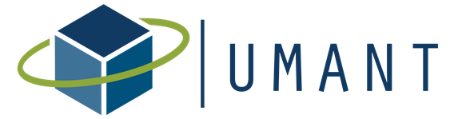 Urban Management Assistants of North Texas2020 Officer Nomination Petition FormName (to appear on the election ballot): _____________________________________________Officer Position (circle one):President 		Vice President 		Treasurer 		SecretaryNominations (must be UMANT voting members):______________________________________________________________________________Signature 						Print Name______________________________________________________________________________Signature 						Print Name______________________________________________________________________________Signature 						Print Name